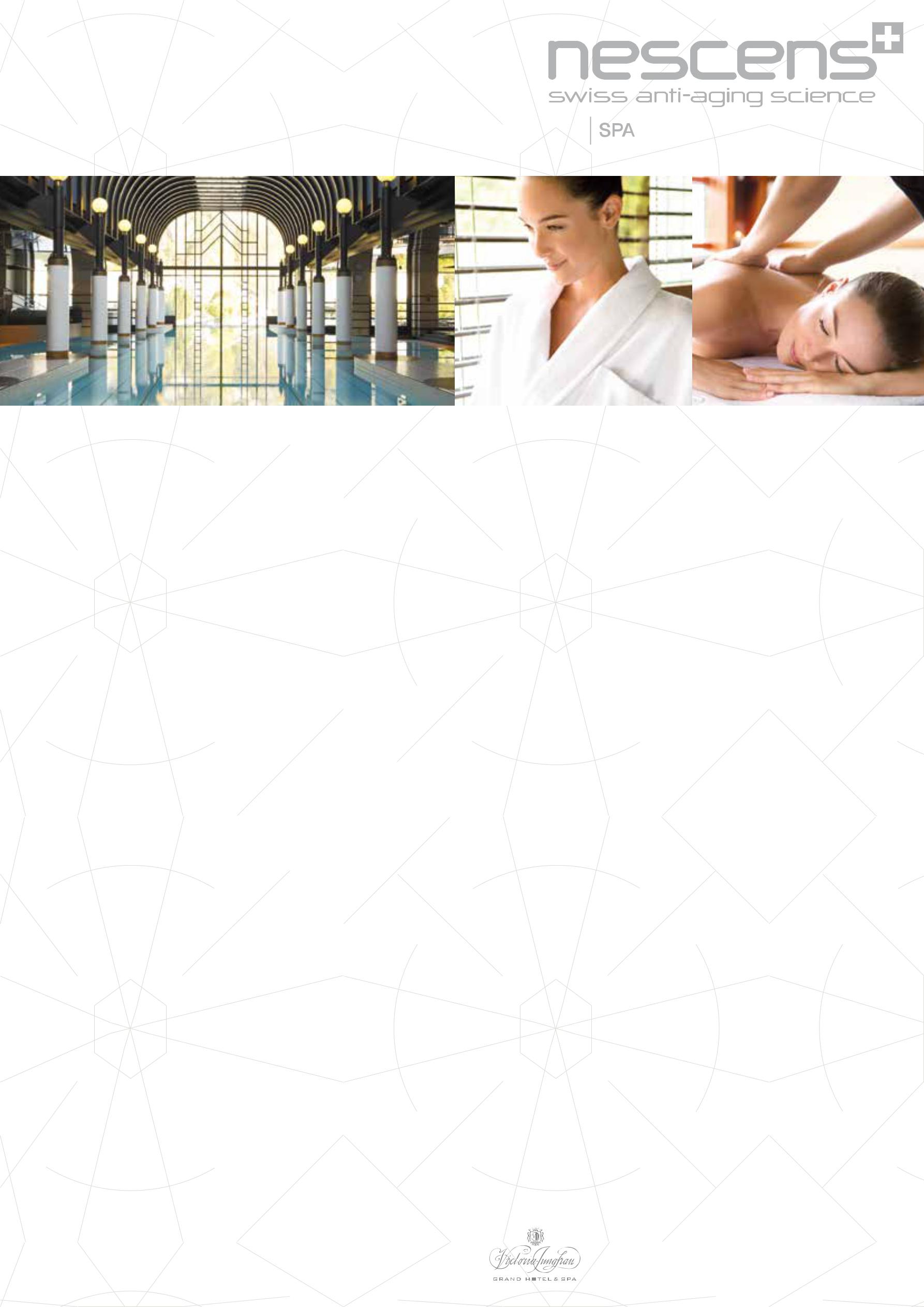 Новые омолаживающие программы в отеле VICTORIA-JUNGFRAU Grand Hotel & SpaНовый СПА центр Spa Nescens предлагает лучшие программы по уходу за лицом и телом, начиная от расслабляющих процедур, способных вернуть утраченное чувство гармонии и избавить вас от накопившегося стресса, заканчивая уходом за телом и процедурами по замедлению процесса старения, нацеленные на то, чтобы Вы могли наслаждаться жизнью как можно дольше.Spa Nescens - это большой спа-комплекс, предлагающий широкий спектр уникальных услуг в очаровательном Интерлакене, в гранд-отеле, окруженном живописной природой.Эксклюзивное предложение включает 4-дневную омолаживающую программуПри бронировании 4-х дневной омолаживающей программы от Nescens, Вы сможете забронировать номер Spa Bel Air Junior Suite по специальной цене - 550 CHF за ночь вместо 750 CHF.4 дня для того, чтобы получить новый заряд бодрости, вернуться к здоровому весу и обеспечить четкое понимание того, как улучшить качество жизни. 4-дневная программа включает:Консультацию специалиста:Оценка здоровья врачом, ответственным за программуСеанс с остеопатом, общий анализ здоровьяВстреча с диетологом и нутрициологомФизические нагрузки:1 персональная тренировка в день, начиная со второго дня программыДоступ ко всему спа-оборудованию (бассейн, фитнес-зал и сауна)Посещение групповых занятийSPA уходы:2 уникальных омолаживающих массажа длительностью 1ч 30мин2 уникальных омолаживающих массажа длительностью 2ч1 полный уход 3-в-1   – 1ч 30мин2 обертывания1 скраб4 процедуры бальнеотерапии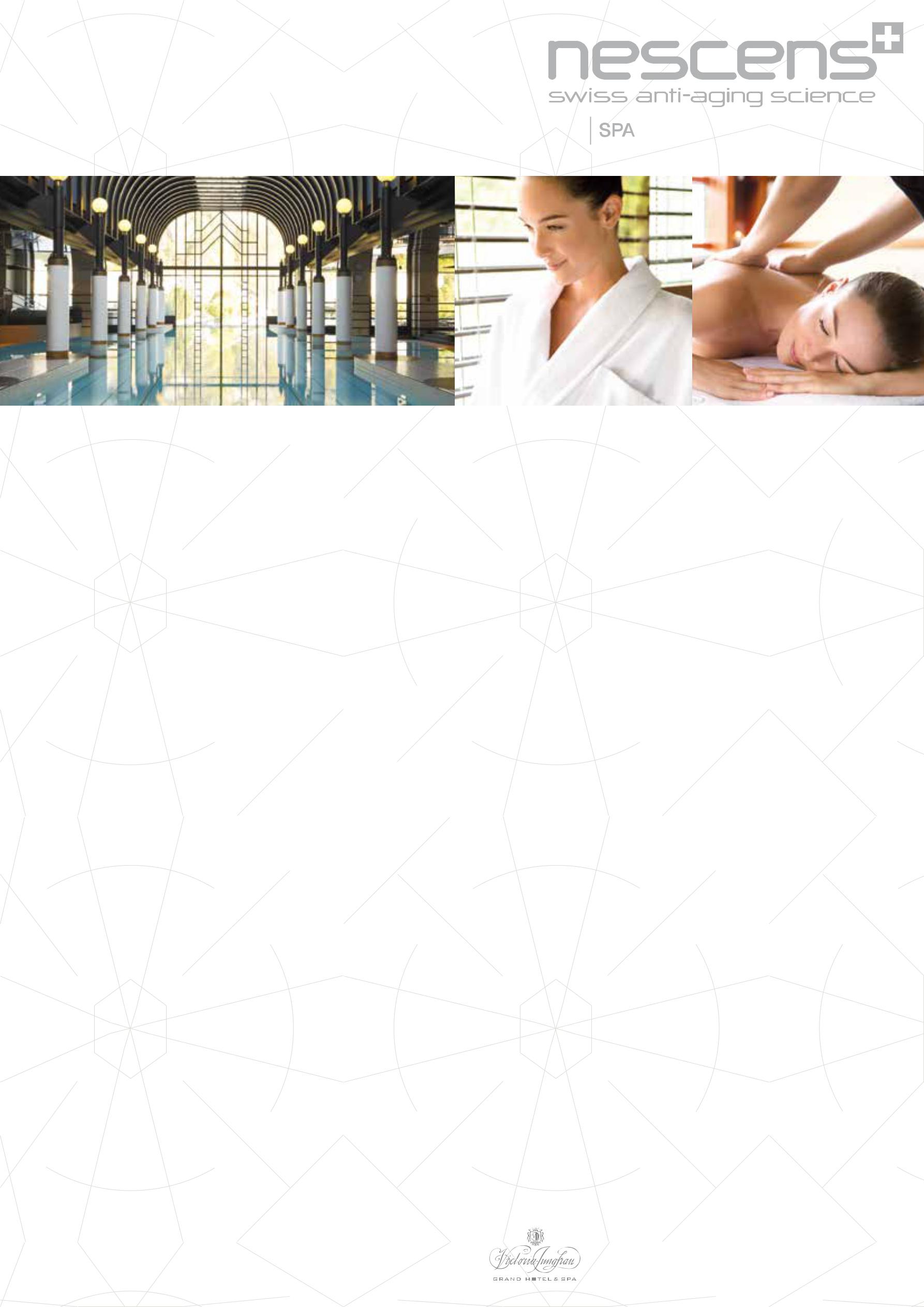 Диетическое питание:• 3-разовое сбалансированное питание в деньНомера Spa Bel Air Junior Suites идеально подходят гостям, желающим полностью погрузиться в мир спа отеля VICTORIA-JUNGFRAU и получить неограниченный доступ ко всем медицинским, фитнес и косметическим процедурам. Светлые, современные и просторные номера c видами на красивую окружающую природу, создают уютную атмосферу. Это идеальное место для отдыха после посещения нашего спа-центра VICTORIA-JUNGFRAU Spa, площадь которого 5 500 метров. Предложение доступно при наличии свободных мест и только при бронировании как минимум одной 4-х дневной омолаживающей программы. Цена за номер за ночь на двоих включает завтрак, но не включает городской налог. Размещение с детьми и домашними животными в этой категории номеров не допускается. Цены на номера других категорий - по запросу.Предложение действительно по 30 апреля 2017.Стоимость 4-дневной омолаживающей программы3 200 CHF за человека4 дня, не включая стоимость проживания3 200 CHF за человекаЦены на проживание550. CHF за номер и за ночьSpa Bel Air Junior Suite, garden view, по специальной цене 550. CHF за номер и за ночь